Anmeldung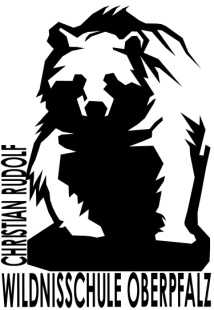 Name:											Adresse:											Telefon:						Mail:					Name + Alter der Teilnehmer:								Hobbys / Interessen:									Besondere Merkmale:									(Allergien, Krankheiten, etc.)Hiermit erkläre ich mich einverstanden mit Veröffentlichungen von Fotos für Presse und Internet:		von mir:					Ja		Nein			von meinem/meinen Kind/Kindern		Ja		Nein	Veranstaltung: 						Preis: 				Ich melde mich verbindlich für diese Veranstaltung an.Ort, Datum							UnterschriftWeitere Informationen erhalten Sie nach Eingang der Anmeldung!